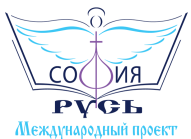 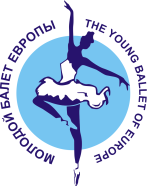 Международный Социальный Проект фестивалей и конкурсов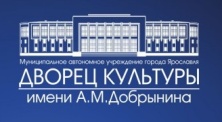 культуры, искусства, науки и образования «София-Русь»в партнёрстве с  ДК им. А. М. Добрынина г. ЯрославльМЕЖДУНАРОДНЫЙ ФЕСТИВАЛЬ ТАНЦА«МОЛОДОЙ БАЛЕТ ЕВРОПЫ»/«THE YOUNG BALLET OF EUROPE»11-13 мая 2018 года Россия  г. Ярославль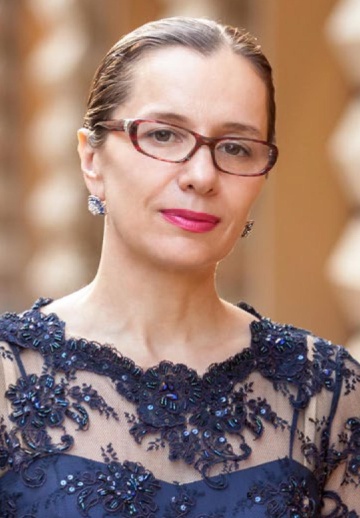 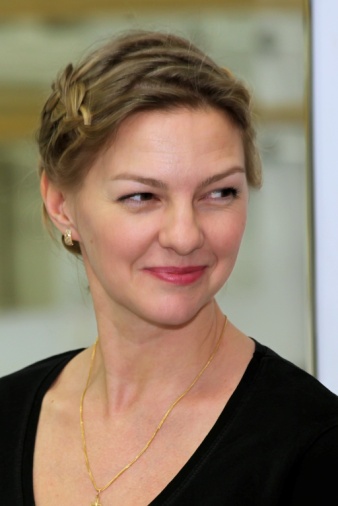        Директор Фестиваля                                                  Художественный руководитель       Светлана Борисовна Морозова                              Екатерина Борисовна ДальскаяВ программе фестиваля:- Спектакль-балет Людвига Минкуса  «Дон Кихот»  с участием учащихся балетных школ России и Европы                        - Хореографический конкурс по классическому, современному и характерному танцу;- Мастер-классы педагогов из России и Европы по классическому и современному танцу.Место проведения: г. Ярославль, ДК имени А. М. Добрынина12 мая 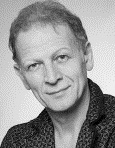 Мастер-класс по классическому танцуМаурицио Тамелини ( Италия) Солист театра Ла СкалаМастер-класс по современному танцу: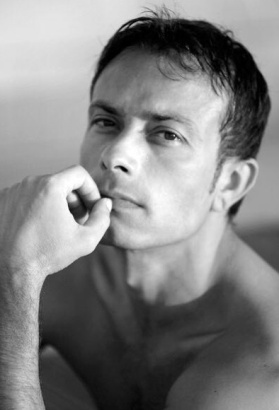 Витторио ди Рокка ( Италия) Солист Театра Мориса Бежараоперного театра г. Бордо и оперного театра г. Ницца.  13.00  - Торжественное открытие Фестиваля. 13.20-16.00 - Конкурсный просмотр в номинациях классический, неоклассический танец.17.00 -19.00  - Конкурсный просмотр по характерному  и современному танцу.19.00  - Сводная репетиция  спектакля «Дон Кихот».13 мая Мастер-класс  по народному  танцу 09.00-12.00 - Конкурсный просмотр в номинации современный танец и свободная танцевальная форма 13.00-16.00 - Сценическая репетиция к спектаклю.  Подготовка к спектаклю и награждению. 17.30- Торжественное награждение победителей  хореографического конкурса. 18.00 – Российско-итальянская постановка балета  Л. Минкуса  «Дон Кихот» с участием молодых танцоров 14 мая утро- отъездТочное время сценических репетиций, конкурсных выступлений  и экскурсий будет составлено после приема заявок.Контакты:Напишите нам на почту  info@sofiarus.org или позвоните по телефону координаторам фестиваля:+7-903-175-07-32 - Яна Куликова  +7-926-107-89-98 - Ольга Белякова+7 985-952-61-30  - Татьяна ЗагумёноваВступайте в наши группы:    www.vk.com/sofiarusfest    www.facebook.com/groups/sofiarusfestwww.sofiarus.orgПо вопросам творческого характера можно обратиться к худ. руководителю Фестиваля  Екатерине Дальской по эл.почте dalskay@mail.ru или по Whatsapp +79037144242